République Algérienne Démocratique et Populaire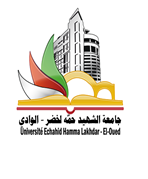 Ministère de l'enseignement supérieur et de la recherche scientifiqueUniversité Echahid Hamma Lakhdar d'El OuedFaculté des lettres et des languesDépartement du françaisCorrigé-type de l'interrogation du premier semestreModule: Approches didactiquesNiveau: Maser 1Année universitaire: 2021/2022Durée: 1 heureConsigne: Lisez attentivement les assertions ci-dessous, puis cochez l'une de deux cases.CECR L *: Cadre européen commun de référence pour les languesfauxvraiLes assertionsxLa méthodologie traditionnelle, appelée aussi la  méthodologie grammaire-tradition.                                                                                                                        traductionxLe grec est la première langue enseignée tout au long de l'histoire de l'enseignement.Le latinxDans la méthode directe, la grammaire est appréhendée de manière implicite.xL'usage de la langue maternelle est recommandé dans la méthode directe.L'usage de la langue maternelle n'est pas recommandé dans la méthode directe. xLa méthode audio-orale est née d'un besoin socio-culturel en France.La méthode audio-orale est née d'un besoin politique aux États-Unis.xNoam Chomsky est le fondateur de la méthode de l'armée.Bloom Field est le fondateur de la méthode de l'armée.  xLa méthode  SGAV  fait référence aux: structuralisme et béhaviorisme.  xLe document authentique joue un rôle primordial dans l'approche communicative.xLes actes de parole sont la clé de voûte de la pragmatique.xAvec l'approche communicative, l'apprenant se sent plus sécurisé en classe et l'erreur devient une opportunité d'apprentissage. .xDans les méthodologies traditionnelles, toute la centration est mise sur l'apprenant.Dans l'approche communicative, toute la centration est mise sur l'apprenant.   xLa dimension sociale a été prise en considération qu'en perspective actionnelle.                                                                              même xEn perspective actionnelle, le projet pédagogique est considéré comme un facteur d'échec pour l'apprenant.                                                                                                       de réussite xLe CECRL* a pour objectif de développer l'apprentissage des langues étrangères.xLa simulation est une activité critiquée en perspective actionnelle.